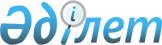 Вопросы Комитета туризма Министерства транспорта, коммуникаций и туризма Республики Казахстан
					
			Утративший силу
			
			
		
					Постановление Правительства Республики Казахстан от 24 июня 1999 года N 843 . Утратило силу - постановлением Правительства РК от 19 ноября 1999 г. N 1755.
      Сноска. Утратило силу постановлением Правительства РК от 19.11.1999 № 1755.
      В соответствии с постановлением Правительства Республики Казахстан от 1 апреля 1999 года № 355  P990355_  "Вопросы Министерства транспорта, коммуникаций и туризма Республики Казахстан" Правительство Республики Казахстан постановляет:  
      1. Утвердить прилагаемые:  
      1) Положение о Комитете туризма Министерства транспорта, коммуникаций  
        и туризма Республики Казахстан; 
      2) структуру Комитета туризма Министерства транспорта, коммуникаций и  
      туризма Республики Казахстан. 
      2. Внести в постановление Правительства Республики Казахстан от 29  
      декабря 1995 года № 1894   P951894_   "О реализации постановления Президента  
      Республики Казахстан от 17 апреля 1995 года № 2201" (САПП Республики  
      Казахстан, 1995 г., № 41, ст. 515) следующие изменение: 
      в Перечне государственных органов (лицензиаров), уполномоченных  
      выдавать лицензии на виды деятельности, подлежащие лицензированию,  
      утвержденном указанным постановлением: 
      в строке, порядковый номер 28, строки: 
           "Департамент туризма и спорта       туристическая деятельность, 
           Министерства образования и          кроме деятельности, осуществляемой 
           культуры Республики Казахстан"      на территории г. Алматы"  
           исключить.    
      3. Настоящее постановление вступает в силу со дня подписания. 
      Премьер-Министр 
      Республики Казахстан 
      1. Комитет туризма Министерства транспорта, коммуникаций и туризма Республики Казахстан (далее - Комитет) является ведомством в пределах компетенции Министерства транспорта, коммуникаций и туризма Республики Казахстан, осуществляющим специальные исполнительные и контрольно-надзорные функции, а также межотраслевую координацию в сфере туризма.  
      2. Комитет осуществляет свою деятельность в соответствии с Конституцией и законами Республики Казахстан, актами Президента и Правительства Республики Казахстан, иными нормативными правовыми актами, а также настоящим Положением.  
      3. Комитет является юридическим лицом в организационно-правовой форме государственного учреждения, имеет печати и штампы со своим наименованием на государственном языке, бланки установленного образца, а также счета в банках в соответствии с законодательством.  
      Комитет вступает в гражданско-правовые отношения от собственного имени.  
      Комитет имеет право выступать стороной гражданско-правовых отношений от имени государства, если он уполномочен на это в соответствии с законодательством.  
      4. Комитет по вопросам своей компетенции в установленном законодательством порядке издает приказы, которые имеют обязательную силу на всей территории республики.  
      5. Структура и лимит штатной численности Комитета утверждаются Правительством Республики Казахстан.  
      6. Юридический адрес Комитета:  
      473000, город Астана, проспект Абая, 49.  
      7. Полное наименование Комитета - государственное учреждение "Комитет туризма Министерства транспорта, коммуникаций и туризма Республики Казахстан".  
      8. Настоящее Положение является учредительным документом Комитета.  
      9. Финансирование деятельности Комитета осуществляется за счет ассигнований, предусмотренных в республиканском бюджете на содержание Министерства транспорта, коммуникаций и туризма Республики Казахстан на соответствующий год.  
      Если Комитету законодательными актами предоставлено право осуществлять приносящую доходы деятельность, то доходы, полученные от такой деятельности, направляются в доход республиканского бюджета.  
      Комитету запрещается вступать в договорные отношения с субъектами предпринимательства на предмет выполнения обязанностей, являющихся функциями Комитета.  
                       Основные задачи, функции и права Комитета  
      10. Основными задачами Комитета являются:  
      1) участие в формировании и реализации государственной политики в сфере туризма;  
      2) анализ и обобщение практики применения законодательства в сфере своей деятельности, разработка предложений по его совершенствованию, участие в подготовке законодательных и иных нормативных правовых актов в сфере туризма;  
      3) изучение, анализ и прогнозирование отечественного рынка услуг в сфере туризма;  
      4) участие в создании и развитии материально-технической базы туризма;  
      5) участие в подготовке специалистов для сферы туризма, повышении их деловой квалификации;  
      6) организация и проведение совместно с заинтересованными организациями исследований в сфере туризма.  
      11. Комитет в установленном законодательством порядке осуществляет следующие функции:  
      1) реализует основные направления государственной политики по развитию туризма, разрабатывает и осуществляет перспективные, текущие, целевые программы в области туризма;  
      2) координирует деятельность государственных органов и иных организаций по вопросам, относящимся к сфере туризма;  
      3) участвует в формировании и реализации единой стратегии в привлечении инвестиций для создания инфраструктуры туризма, производства туристической продукции;  
      4) в пределах компетенции Министерства транспорта, коммуникаций и туризма Республики Казахстан осуществляет международные, межрегиональные и внутренние туристические связи;  
      5) осуществляет подготовку предложений по совершенствованию законодательства республики по вопросам туризма, участвует в подготовке проектов и реализации международных и межрегиональных договоров межправительственных соглашений в области туризма;  
      6) осуществляет подготовку и проведение республиканских выставок туристических товаров и услуг, определяет туристические организации для участия в международных выставках и ярмарках;  
      7) разрабатывает государственные стандарты обслуживания туристов;  
      8) осуществляет иные функции, возложенные на него законодательством Республики Казахстан.  
      12. В целях реализации основных задач и осуществления своих функций Комитет имеет право в установленном законодательством порядке:  
      1) издавать нормативные правовые акты;  
      2) запрашивать и получать от государственных органов, иных организаций информацию, необходимую для выполнения своих функций;  
      3) участвовать в развитии многосторонних международных туристических связей;  
      4) осуществлять взаимодействие с туристическими организациями, а также координировать деятельность государственных органов и иных организаций в сфере туризма;  
      5) участвовать в разработке и реализации программ развития туризма, вносить предложения по распределению средств республиканского бюджета, выделяемых на целевые программы и проекты, участвовать в контроле за их рациональным использованием;  
      6) утверждать и координировать программы переподготовки и повышения  
        квалификации кадров, методического обеспечения их деятельности,  
      организовывать симпозиумы, конференции, семинары, другие формы обучения и  
      обмена опытом со специалистами по туризму; 
      7) проводить международные, межрегиональные и республиканские 
      туристические мероприятия; 
      8) осуществлять иные права, предусмотренные законодательством. 
                              Имущество Комитета 
      13. Комитет имеет на праве оперативного управления обособленное 
      имущество. 
      14. Имущество, закрепленное за Комитетом, относится к республиканской  
      собственности. 
      15. Комитет не вправе самостоятельно отчуждать или иным способом  
      распоряжаться закрепленным за ним имуществом. 
      Комитету может быть предоставлено право распоряжения имуществом в  
      случаях и пределах, установленных законодательством. 
                         Организация деятельности Комитета 
      16. Комитет возглавляет Председатель, назначаемый на должность и освобождаемый от должности Правительством Республики Казахстан.  
      Председатель имеет заместителя, назначаемого на должность и освобождаемого от должности Министром транспорта, коммуникаций и туризма Республики Казахстан.  
      17. Председатель организует и руководит работой Комитета и несет  
        персональную ответственность за выполнение возложенных на Комитет задач и  
      осуществление им своих функций. 
      18.В этих целях Председатель: 
      1) определяет обязанности и полномочия своего заместителя и  
      руководителей структурных подразделений Комитета; 
      2) в соответствии с законодательством назначает на должности и 
      освобождает от должностей работников Комитета; 
      3) в установленном законодательством порядке налагает дисциплинарные  
      взыскания на сотрудников Комитета; 
      4) в пределах своей компетенции издает приказы; 
      5) утверждает штатное расписание Комитета в пределах утвержденного  
      лимита штатной численности; 
      6) утверждает положения о структурных подразделениях Комитета; 
      7) представляет Комитет в государственных органах и иных организациях; 
      8) осуществляет иные полномочия в соответствии с законодательством. 
                         Реорганизация и ликвидация Комитета 
      19. Реорганизация и ликвидация Комитета осуществляется в соответствии  
      с законодательством Республики Казахстан.  
      Управление развития туризма 
      Управление организации туризма 
                           (Специалист: Кушенова Д.) 
					© 2012. РГП на ПХВ «Институт законодательства и правовой информации Республики Казахстан» Министерства юстиции Республики Казахстан
				 Утверждено
постановлением Правительства
Республики Казахстан
от 24 июня 1999 года № 843 
Положение
о Комитете туризма Министерства
транспорта, коммуникаций и туризма                               Общие положения   Утверждена
постановлением Правительства
Республики Казахстан
от 24 июня 1999 года № 843                                Структура                Комитета туризма Министерства транспорта,            коммуникаций и туризма Республики Казахстан                               Руководство 